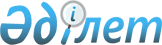 Қаражал қаласының әлеуметтік көмек көрсету, оның мөлшерлерін белгілеу және мұқтаж азаматтардың жекелеген санаттарының тізбесін айқындау қағидаларын бекіту туралыҰлытау облысы Қаражал қалалық мәслихатының 2024 жылғы 9 ақпандағы № 133 шешімі. Ұлытау облысының Әділет департаментінде 2024 жылғы 12 ақпанда № 91-20 болып тіркелді
      "Қазақстан Республикасындағы жергілікті мемлекеттік басқару және өзін-өзі басқару туралы" Қазақстан Республикасы Заңының 6-бабына, Қазақстан Республикасы Үкіметінің 2023 жылғы 30 маусымдағы №523 "Әлеуметтік көмек көрсетудің, оның мөлшерлерін белгілеудің және мұқтаж азаматтардың жекелеген санаттарының тізбесін айқындаудың үлгілік қағидаларын бекіту туралы" қаулысына сәйкес, Қаражал қалалық мәслихаты ШЕШІМ ҚАБЫЛДАДЫ:
      1. Қаражал қаласының әлеуметтік көмек көрсету, оның мөлшерлерін белгілеу және мұқтаж азаматтардың жекелеген санаттарының тізбесін айқындау қағидалары осы шешімнің 1-қосымшасына сәйкес бекітілсін.
      2. Осы шешімнің 2-қосымшасына сәйкес Қаражал қалалық мәслихатының кейбір шешімдерінің күші жойылды деп танылсын.
      3. Осы шешімнің орындалуын бақылау "Қаражал қаласының жұмыспен қамту және әлеуметтік бағдарламалар бөлімі" мемлекеттік мекемесіне жүктелсiн (келісім бойынша).
      4. Осы шешiм оның алғашқы ресми жарияланған күнінен кейiн күнтiзбелiк он күн өткен соң қолданысқа енгiзiледi. Қаражал қаласының әлеуметтік көмек көрсету, оның мөлшерлерін белгілеу және мұқтаж азаматтардың жекелеген санаттарының тізбесін айқындау қағидалары 1-тарау. Жалпы ережелер
      1. Осы Қаражал қаласының әлеуметтік көмек көрсету, оның мөлшерлерін белгілеу және мұқтаж азаматтардың жекелеген санаттарының тізбесін айқындау қағидалары (бұдан әрі – Қағидалар) "Әлеуметтік көмек көрсетудің, оның мөлшерлерін белгілеудің және мұқтаж азаматтардың жекелеген санаттарының тізбесін айқындаудың үлгілік қағидаларын бекіту туралы" Қазақстан Республикасы Үкіметінің 2023 жылғы 30 маусымдағы №523 қаулысына (бұдан әрі – Үлгілік қағидалар) сәйкес әзірленді және Қаражал қаласының әлеуметтік көмек көрсету, оның мөлшерлерін белгілеу және мұқтаж азаматтардың жекелеген санаттарының тізбесін айқындау тәртібін белгілейді.
      2. Осы Қағидаларда пайдаланылатын негізгі терминдер мен ұғымдар:
      1) "Азаматтарға арналған үкімет" мемлекеттік корпорациясы (бұдан әрі– уәкілетті ұйым) – Қазақстан Республикасының заңнамасына сәйкес мемлекеттік қызметтерді көрсету, "бір терезе" қағидаты бойынша өтініштерді қабылдау және олардың нәтижелерін көрсетілетін қызметті алушыға беру жөніндегі жұмысты ұйымдастыру, мемлекеттік қызметтерді электрондық нысанда көрсетуді қамтамасыз ету үшін Қазақстан Республикасы Үкіметінің шешімі бойынша құрылған заңды тұлға;
      2) арнайы комиссия – мұқтаж азаматтардың жекелеген санаттарына әлеуметтік көмек көрсетуге үміткер адамның (отбасының) өтінішін қарау бойынша Қаражал қаласы әкімінің шешімімен құрылатын комиссия;
      3) мереке күндері – Қазақстан Республикасының ұлттық және мемлекеттік мереке күндері;
      4) әлеуметтік көмек – жергілікті атқарушы орган (бұдан әрі - ЖАО) мұқтаж азаматтардың жекелеген санаттарына (бұдан әрі – алушылар), сондай-ақ атаулы күндер мен мереке күндеріне ақшалай немесе заттай нысанда көрсететін көмек;
      5) әлеуметтік көмек көрсету жөніндегі уәкілетті орган – "Қаражал қаласының жұмыспен қамту және әлеуметтік бағдарламалар бөлімі" мемлекеттік мекемесі;
      6) ең төмен күнкөріс деңгейі – шамасы бойынша ең төмен тұтыну себетінің құнына тең, бір адамға шаққандағы ең төмен ақшалай кіріс;
      7) жан басына шаққандағы орташа кіріс – отбасының бір айдағы жиынтық кірісінің отбасының әрбір мүшесіне тура келетін үлесі;
      8) мерекелік күндер (бұдан әрі – атаулы күндер) – Қазақстан Республикасының кәсіптік және өзге де мерекелері;
      9) шекті шама – әлеуметтік көмектің бекітілген ең жоғары мөлшері.
      3. Қазақстан Республикасының Әлеуметтік кодексінің 71-бабының 4-тармағында, 170-бабының 3-тармағында, 229-бабының 3-тармағында, "Ардагерлер туралы" Қазақстан Республикасы Заңының 10-бабы 1-тармағының 2) тармақшасында, 11-бабының 1-тармағының 2) тармақшасында, 12-бабының 1-тармағының 2) тармақшасында, 13-бабының 2) тармақшасында, 17-бабында көрсетілген тұлғаларға әлеуметтік көмек осы Қағидаларда көзделген тәртіппен көрсетіледі.
      4. Әлеуметтік көмек бір рет және (немесе) мезгіл-мезгіл (ай сайын, тоқсан сайын, жартыжылдықта 1 рет, жылына 1 рет) көрсетіледі. 2-тарау. Әлеуметтік көмек алушылар санаттарының тізбесін айқындау және әлеуметтік көмектің мөлшерлерін белгілеу тәртібі
      5. Атаулы күндер мен мереке күндеріне әлеуметтік көмек келесі санаттағы азаматтарға ақшалай төлемдер түрінде бір рет көрсетіледі:
      1) 1, 2 қаңтар – Жаңа жыл:
      жеті жасқа дейінгі мүгедектігі бар балаларға, бірінші, екінші, үшінші топтағы жеті жастан он сегіз жасқа дейінгі мүгедектігі бар балаларға – 20 000 (жиырма мың) теңге;
      2) 15 ақпан – Ауғанстан Демократиялық Республикасынан Кеңес әскерлерінің шектеулі контингенті шығарылған күні:
      оқу жиындарына шақырылған және Ауғанстанға ұрыс қимылдары жүрiп жатқан кезеңде жiберiлген әскери мiндеттiлерге – 200 000 (екі жүз мың) теңге;
      Ауғанстанға ұрыс қимылдары жүрiп жатқан кезеңде осы елге жүк жеткiзу үшiн жiберiлген автомобиль батальондарының әскери қызметшiлерiне – 200 000 (екі жүз мың) теңге;
      бұрынғы Кеңестік Социалистік Республикалар Одағының (бұдан әрі – КСР Одағы) аумағынан Ауғанстанға жауынгерлiк тапсырмалармен ұшқан ұшу құрамының әскери қызметшiлерiне – 200 000 (екі жүз мың) теңге;
      Ауғанстандағы кеңестік әскери контингентке қызмет көрсеткен, жарақат, контузия алған немесе мертіккен не ұрыс қимылдарын қамтамасыз етуге қатысқаны үшін бұрынғы КСР Одағының ордендерiмен және медальдарымен наградталған жұмысшылар мен қызметшiлеріне – 200 000 (екі жүз мың) теңге;
      бұрынғы КСР Одағын қорғау, әскери қызметтің өзге де міндеттерін басқа кезеңдерде атқару кезінде жаралануы, контузия алуы, мертігуі салдарынан немесе майданда болуына байланысты, сондай-ақ Ауғанстанда немесе ұрыс қимылдары жүргізілген басқа да мемлекеттерде әскери қызметін өткеру кезінде ауруға шалдығуы салдарынан мүгедектік белгіленген әскери қызметшілеріне – 200 000 (екі жүз мың) теңге;
      Ауғанстандағы немесе ұрыс қимылдары жүргiзiлген басқа да мемлекеттердегi ұрыс қимылдары кезiнде жаралануы, контузия алуы, мертігуі, ауруға шалдығуы салдарынан қаза тапқан (хабар-ошарсыз кеткен) немесе қайтыс болған әскери қызметшiлердiң отбасыларына – 50 000 (елу мың) теңге;
      1979 жылғы 1 желтоқсан – 1989 жылғы желтоқсан аралығындағы кезеңде Ауғанстанға және ұрыс қимылдары жүргізілген басқа да елдерге жұмысқа жiберiлген жұмысшылар мен қызметшiлеріне – 200 000 (екі жүз мың) теңге;
      3) 8 наурыз – Халықаралық әйелдер күні:
      "Алтын алқа", "Күміс алқа" алқаларымен наградталған немесе бұрын "Батыр Ана" атағын алған, I және II дәрежелі "Ана даңқы" ордендерімен наградталған көп балалы аналарға – 20 000 (жиырма мың) теңге;
      бірге тұратын төрт және одан көп кәмелетке толмаған баласы, оның ішінде он сегіз жасқа толғаннан кейін білім беру ұйымдарын бітіретін уақытқа дейін (бірақ жиырма үш жасқа толғанға дейін) жалпы орта, техникалық және кәсіптік, орта білімнен кейінгі, жоғары және (немесе) жоғары оқу орнынан кейінгі білім беру ұйымдарында жалпы білім беретін немесе кәсіптік бағдарламалар күндізгі оқу нысаны бойынша білім алатын балалары бар көпбалалы отбасыларға – 20 000 (жиырма мың) теңге;
      4) 7 мамыр – Отан қорғаушы күні:
      1992 жылғы қыркүйек – 2001 жылғы ақпан аралығындағы кезеңде Тәжікстан-Ауғанстан учаскесінде Тәуелсіз Мемлекеттер Достастығының шекарасын күзетуді күшейту жөніндегі мемлекетаралық шарттар мен келісімдерге сәйкес міндеттерді орындаған Қазақстан Республикасының әскери қызметшілеріне – 200 000 (екі жүз мың) теңге;
      2003 жылғы тамыз – 2008 жылғы қазан аралығындағы кезеңде Ирактағы халықаралық бітімгершілік операцияға бітімгерлер ретінде қатысқан Қазақстан Республикасының әскери қызметшілеріне – 200 000 (екі жүз мың) теңге;
      1986 – 1991 жылдар аралығындағы кезеңде Таулы Қарабақтағы этносаралық қақтығысты реттеуге қатысқан әскери қызметшілеріне, сондай-ақ бұрынғы КСР Одағы ішкі істер және мемлекеттік қауіпсіздік органдарының басшы және қатардағы құрамының адамдарына – 200 000 (екі жүз мың) теңге;
      1986 – 1987 жылдары Чернобыль атом электр станциясындағы апаттың, азаматтық немесе әскери мақсаттағы объектiлердегi басқа да радиациялық апаттар мен авариялардың салдарларын жоюға қатысқан, сондай-ақ ядролық сынақтарға тiкелей қатысқан адамдарға – 200 000 (екі жүз мың) теңге;
      Чернобыль атом электр станциясындағы апаттың және азаматтық немесе әскери мақсаттағы объектілердегі басқа да радиациялық апаттар мен авариялардың, ядролық сынақтардың салдарынан мүгедектік белгіленген адамдар және мүгедектігі ата-анасының бірінің радиациялық сәуле алуымен генетикалық байланысты олардың балаларына – 200 000 (екі жүз мың) теңге;
      Чернобыль атом электр станциясындағы апаттың және азаматтық немесе әскери мақсаттағы объектiлердегi басқа да радиациялық апаттар мен авариялардың салдарларын жою кезiнде қаза тапқан адамдардың отбасыларына – 50 000 (елу мың) теңге;
      сәуле ауруының салдарынан қайтыс болғандардың немесе қайтыс болған мүгедектігі бар адамдардың, сондай-ақ қайтыс болуы белгіленген тәртіппен Чернобыль атом электр станциясындағы апаттың және азаматтық немесе әскери мақсаттағы объектілердегі басқа да радиациялық апаттар мен авариялардың және ядролық сынақтардың әсеріне байланысты болған азаматтардың отбасыларына – 50 000 (елу мың) теңге;
      1988 – 1989 жылдары Чернобыль атом электр станциясындағы апаттың салдарларын жоюға қатысушылар қатарындағы, қоныс аудару күні құрсақта болған балаларды қоса алғанда, оқшаулау және көшіру аймақтарынан Қазақстан Республикасына қоныс аударылған (өз еркімен кеткен) адамдарға– 200 000 (екі жүз мың) теңге;
      5) 9 мамыр – Жеңіс күні:
      Ұлы Отан соғысына қатысушыларына, атап айтқанда, Ұлы Отан соғысы кезеңінде, сондай-ақ бұрынғы КСР Одағын қорғау бойынша басқа да ұрыс операциялары кезiнде майдандағы армия мен флоттың құрамына кiрген әскери бөлiмдерде, штабтар мен мекемелерде қызмет өткерген әскери қызметшiлеріне, Ұлы Отан соғысының партизандары мен астыртын әрекет етушiлерiне – 1 000 000 (бір миллион) теңге;
      Ұлы Отан соғысы кезеңінде жаралануы, контузия алуы, мертігуі немесе ауруға шалдығуы салдарынан болған мүгедектігі бар адамдарға, атап айтқанда, Ұлы Отан соғысы кезеңінде майданда, ұрыс қимылдары ауданында, майдан маңындағы теміржол учаскелерінде, қорғаныс шептерінің, әскери-теңіз базалары мен әуеайлақтардың құрылысжайларында жаралануы, контузия алуы, мертігуі немесе ауруға шалдығуы салдарынан мүгедектік белгіленген майдандағы армия мен флоттың әскери қызметшілеріне, Ұлы Отан соғысының партизандары мен астыртын әрекет етушілеріне, сондай-ақ жұмысшылар мен қызметшілеріне – 200 000 (екі жүз мың) теңге;
      Екiншi дүниежүзiлiк соғыс кезеңiнде фашистер мен олардың одақтастары құрған концлагерьлердегі, геттолардағы және басқа да мәжбүрлеп ұстау орындарындағы кәмелетке толмаған тұтқындарға – 100 000 (жүз мың) теңге;
      Ұлы Отан соғысы жылдарында тылдағы қажырлы еңбегі мен мінсіз әскери қызметі үшін бұрынғы КСР Одағының ордендерімен және медальдарымен наградталған адамдарға – 100 000 (жүз мың) теңге;
      1941 жылғы 22 маусым – 1945 жылғы 9 мамыр аралығында кемiнде алты ай жұмыс iстеген (қызмет өткерген) және Ұлы Отан соғысы жылдарында тылдағы қажырлы еңбегi мен мiнсiз әскери қызметі үшін бұрынғы КСР Одағының ордендерiмен және медальдарымен наградталмаған адамдарға – 100 000 (жүз мың) теңге;
      бұрынғы КСР Одағын қорғау, әскери қызметтiң өзге де мiндеттерiн (қызметтік мiндеттерді) атқару кезiнде жаралануы, контузия алуы немесе мертігуі салдарынан немесе майданда болуына байланысты ауруға шалдығуы салдарынан қаза болған (хабар-ошарсыз кеткен) немесе қайтыс болған әскери қызметшiлердің, партизандардың, астыртын әрекет етушiлердің, "Ардагерлер туралы" Қазақстан Республикасы Заңының 4 – 6-баптарында аталған адамдардың отбасыларына – 50 000 (елу мың) теңге;
      Ұлы Отан соғысында қаза тапқан, жергiлiктi әуе шабуылына қарсы қорғаныстың объектiлiк және авариялық командаларының өзiн-өзi қорғау топтарының жеке құрамы қатарындағы адамдардың отбасыларына, Ленинград қаласының госпитальдары мен ауруханаларының қаза тапқан жұмыскерлерінiң отбасыларына – 50 000 (елу мың) теңге;
      Ұлы Отан соғысы кезеңінде жаралануы, контузия алуы, мертігуі немесе ауруға шалдығуы салдарынан қайтыс болған мүгедектігі бар адамның немесе жеңілдіктер бойынша Ұлы Отан соғысы кезеңінде жаралануы, контузия алуы, мертігуі немесе ауруға шалдығуы салдарынан болған мүгедектігі бар адамдарға теңестірілген қайтыс болған адамның екінші рет некеге тұрмаған зайыбына (жұбайына), сондай-ақ жалпы ауруға шалдығуы, жұмыста мертігуі және басқа да себептер (құқыққа қарсы келетіндерді қоспағанда) салдарынан болған мүгедектігі бар адам деп танылған, қайтыс болған Ұлы Отан соғысы қатысушысының, партизанның, астыртын әрекет етушінің, "Ленинградты қорғағаны үшін" медалімен немесе "Қоршаудағы Ленинград тұрғыны" белгісімен наградталған азаматтың екінші рет некеге тұрмаған зайыбына (жұбайына) – 50 000 (елу мың) теңге;
      6) 31 мамыр – Саяси қуғын-сүргін және ашаршылық құрбандарын еске алу күні:
      саяси құғын-сүргін құрбандарына және саяси құғын-сүргіннен зардап шеккен тұлғаларға – 20 000 (жиырма мың) теңге;
      7) 1 қазан – Қарттар күні:
      70 жасқа толған және одан жоғары жастағы зейнеткерлерге – 20 000 (жиырма мың) теңге;
      8) Қазан айының екінші жексенбісі – Қазақстан Республикасының Мүгедектігі бар адамдар күні:
      бірінші, екінші және үшінші топтардағы мүгедектігі бар адамдарға, жеті жасқа дейінгі мүгедектігі бар балаларға, бірінші, екінші, үшінші топтағы жеті жастан он сегіз жасқа дейінгі мүгедектігі бар балаларға – 20 000 (жиырма мың) теңге;
      9) 16 желтоқсан – Тәуелсіздік күні:
      Қазақстандағы 1986 жылғы 17-18 желтоқсан оқиғаларына қатысып, Қазақстан Республикасының "Жаппай саяси қуғын-сүргіндер құрбандарын ақтау туралы" Заңында белгіленген тәртіппен сәйкес ақталған тұлғаларға - 200 000 (екі жүз мың) теңге.
      6. Әлеуметтік көмек мұқтаж азаматтардың келесі жекелеген санаттарына бір рет және (немесе) мезгіл-мезгіл көрсетіледі:
      1) дүлей апаттың немесе өрттің салдарынан зардап шегу себеппен азаматқа (отбасына) не оның мүлкіне зиян келуіне – бір рет жан басына шаққандағы орташа кірісі есепке алынбай 100 (жүз) айлық есептік көрсеткіш мөлшерінде. Әлеуметтік көмекке жүгіну мерзімі - жағдай туындаған сәттен бастап үш айдан кешіктірмей;
      2) әлеуметтік мәні бар аурулардың және айналадағыларға қауіп төндіретін аурулардың салдарынан тыныс-тіршілігінің шектелуіне байланысты адамға (отбасыға):
      амбулаториялық емделу кезеңінде "туберкулез" әлеуметтік мәні бар ауруы бар адамдарға - жылына 1 рет жан басына шаққандағы орташа кірісі есепке алынбай 30 (отыз) айлық есептік көрсеткіш мөлшерінде;
      стационарлық емдеуден кейін "қатерлі ісіктер" әлеуметтік мәні бар ауруы бар адамадарға - жылына 1 рет жан басына шаққандағы орташа кірісі есепке алынбай 30 (отыз) айлық есептік көрсеткіш мөлшерінде;
      иммунитет тапшылығы вирусы аурумен ауыратын және диспансерлік есепте тұрған адамдарға - жылына 1 рет жан басына шаққандағы орташа кірісі есепке алынбай 30 (отыз) айлық есептік көрсеткіш мөлшерінде;
      иммунитет тапшылығы вирусы аурумен жұқпаланған, диспансерлік есепте тұрған балалардың ата-аналарына немесе өзге де заңды өкілдеріне – ай сайын жан басына шаққандағы орташа кірісі есепке алынбай тиісті қаржы жылына арналған Қазақстан Республикасының "Республикалық бюджет туралы" Заңында белгіленген ең төмен күнкөріс деңгейінің 2 (екі) еселенген мөлшерде;
      3) бас бостандығынан айыру орындарынан босатылған және пробация қызметінің есебінде болған адамдарға босатылғаны туралы анықтама негізінде– бір рет жан басына шаққандағы орташа кірісі есепке алынбай 30 (отыз) айлық есептік көрсеткіш мөлшерінде. Әлеуметтік көмекке жүгіну мерзімі - жағдай туындаған сәттен бастап алты айдан кешіктірмей;
      4) мүгедектігі бар адамды абилитациялаудың және оңалтудың жеке бағдарламасына сәйкес бірінші топтағы мүгедектігі бар адамдарды санаторий-курорттық емдеуге алып жүрген адамдарға санаторий-курорттық ұйымда болу құнына Үлгілік қағидалардың 12-тармағының 1) тармақшасында көрсетілген құжаттарды және санаторий-курорттық емдеуді алу туралы растайтын құжаттарды (санаторий-курорттық ем алу туралы актісі, шот-фактура) қоса ұсына отырып өтініш негізінде – жылына 1 рет жан басына шаққандағы орташа кірісі есепке алынбай кепілдік берілген соманың 70 (жетпіс) пайызы мөлшерінде;
      5) жасының егде тартуына байланысты өзіне-өзі күтім жасай алмайтын адамдарға және бірінші, екінші топтардағы мүгедектігі бар жалғызбасты адамдарға – жылына бір рет жан басына шаққандағы орташа кірісі есепке алынбай 12 (он екі) айлық есептік көрсеткіш мөлшерінде.
      7. Мүгедектігі бар адамдарға және әлеуметтік мәні бар ауруы бар адамдарға, тегін медициналық көмектің кепілдік берілген көлеміне кірмейтін дәрілік заттарды сатып алуға қаржы жылына арналған Қазақстан Республикасының "Республикалық бюджет туралы" Заңында белгіленген ең төменгі күнкөріс деңгейінің 2 (екі) еселенген мөлшерінен аспайтын жан басына шаққандағы орташа кірісі болған кезде әлеуметтік көмек жылына 1 рет 20 (жиырма) айлық есептік мөлшерінде медициналық дәрігерлік-консультациялық комиссияның, емдеуші дәрігердің рецепті және кассалық чек негізінде көрсетіледі.
      8. Тұрғын үйді газдандыру бойынша көрсетілетін қызметтерге ақы төлеуге бір реттік әлеуметтік көмек оның меншік иелері не меншік иесінің бірге тұратын отбасы мүшелері болып табылатын жеке тұрғын үйлерде тұратын азаматтарға (отбасыларға), оларда және бірге тұратын отбасы мүшелерінде басқа тұрғын үй болмаған және жан басына шаққандағы орташа кірісі 2 (екі) еселенген ең төмен күнкөріс деңгейінен аспаған жағдайда көрсетіледі.
      Әлеуметтік көмектің мөлшері өтініш берушінің газ жабдығын жүргізуге және орнатуға байланысты нақты шығындарын негізге ала отырып айқындалады, бірақ 250 (екі жүз елу) айлық есептік көрсеткіштен аспайды.
      9. "Ардагерлер туралы" Қазақстан Республикасы Заңының 5, 6, 7, 8-баптарында көрсетілген ардагерлер мен басқа да адамдарға әлеуметтік көмек жылына 1 рет жан басына шаққандағы орташа кірісі есепке алынбай 10 (он) айлық есептік көрсеткіш мөлшерінде көрсетіледі.
      10. Әрбір жекелеген жағдайда көрсетілетін әлеуметтік көмек мөлшерін арнайы комиссия айқындайды, ол оны әлеуметтік көмек көрсету қажеттілігі туралы қорытындыда көрсетеді. 3-тарау. Әлеуметтік көмек көрсету тәртібі
      11. Әлеуметтік көмек көрсету тәртібі Үлгілік қағидаларға сәйкес айқындалады.
      12. Атаулы күндер мен мереке күндеріне орай әлеуметтік көмек оны алушылардан өтініштер талап етілмей көрсетіледі.
      Әлеуметтік көмекті алушылардың санаттарын ЖАО белгілейді, содан кейін уәкілетті ұйымға не өзге де ұйымдарға сұраныс жіберу арқылы олардың тізімдері қалыптастырылады.
      13. Мұқтаж азаматтардың жекелеген санаттарына берілетін әлеуметтік көмекті алу үшін өтініш беруші өзінің немесе отбасының атынан жергілікті әлеуметтік көмек көрсету жөніндегі органға Үлгілік қағидалардың 12 тармағына сәйкес өтініш береді.
      14. Әлеуметтік көмек көрсетуге жұмсалатын шығыстарды қаржыландыру Қаражал қаласының бюджетінде көзделген ағымдағы қаржы жылына арналған қаражат шегінде жүзеге асырылады.
      15. Әлеуметтік көмек:
      1) алушы қайтыс болған;
      2) алушы тиісті әкімшілік-аумақтық бірліктің шегінен тыс жерге тұрақты тұруға кеткен;
      3) алушы мемлекеттік медициналық-әлеуметтік мекемелерге тұруға жіберілген;
      4) өтініш беруші ұсынған мәліметтердің дәйексіздігі анықталған жағдайларда тоқтатылады.
      Әлеуметтік көмекті төлеу көрсетілген мән-жайлар туындаған айдан бастап тоқтатылады.
      16. Әлеуметтік көмектің артық төленген сомалары ерікті түрде қайтарылады, заңсыз алынған сомалар ерікті түрде немесе сот тәртібімен қайтарылуға тиіс.
      17. Әлеуметтік көмек көрсетуді мониторингтеу мен есепке алуды әлеуметтік көмек көрсету жөніндегі уәкілетті орган "Е-собес" автоматтандырылған ақпараттық жүйесінің дерекқорын пайдалана отырып жүргізеді. Қаражал қалалық мәслихатының кейбір күші жойылған шешімдерінің тізбесі
      1. Қаражал қалалық мәслихатының "Әлеуметтік көмек көрсетудің, оның мөлшерлерін белгілеудің және Қаражал қаласының мұқтаж азаматтарының жекелеген санаттарының тізбесін айқындау қағидаларын бекіту туралы" 2020 жылғы 29 шілдедегі №421 шешімі (Нормативтік құқықтық актілерді мемлекеттік тіркеу тізілімінде №5999 болып тіркелген);
      2. Қаражал қалалық мәслихатының "Қаражал қалалық мәслихатының 2020 жылғы 29 шілдедегі L сессиясының №421 "Әлеуметтік көмек көрсетудің, оның мөлшерлерін белгілеудің және Қаражал қаласының мұқтаж азаматтарының жекелеген санаттарының тізбесін айқындау қағидаларын бекіту туралы" шешіміне өзгерістер енгізу туралы" 2020 жылғы 24 желтоқсандағы № 445 шешімі (Нормативтік құқықтық актілерді мемлекеттік тіркеу тізілімінде №6139 болып тіркелген);
      3. Қаражал қалалық мәслихатының "Қаражал қалалық мәслихатының 2020 жылғы 29 шілдедегі №421 "Әлеуметтік көмек көрсетудің, оның мөлшерлерін белгілеудің және Қаражал қаласының мұқтаж азаматтарының жекелеген санаттарының тізбесін айқындау қағидаларын бекіту туралы" шешіміне өзгерістер енгізу туралы" 2022 жылғы 23 қырқүйектегі №182 шешімі (Нормативтік құқықтық актілерді мемлекеттік тіркеу тізілімінде №29891 болып тіркелген);
      4. Қаражал қалалық мәслихатының "Қаражал қалалық мәслихатының 2020 жылғы 29 шілдедегі №421 "Әлеуметтік көмек көрсетудің, оның мөлшерлерін белгілеудің және Қаражал қаласының мұқтаж азаматтарының жекелеген санаттарының тізбесін айқындау қағидаларын бекіту туралы" шешіміне өзгерістер енгізу туралы" 2023 жылғы 24 сәуірдегі №17 шешімі (Нормативтік құқықтық актілерді мемлекеттік тіркеу тізілімінде №13-20 болып тіркелген).
					© 2012. Қазақстан Республикасы Әділет министрлігінің «Қазақстан Республикасының Заңнама және құқықтық ақпарат институты» ШЖҚ РМК
				
      Қалалық мәслихаттың төрағасы

З. Оспанова
Қаражал қалалық мәслихатының
2024 жылғы 9 ақпандағы
№ 133
шешіміне 1 қосымшаҚаражал қалалық мәслихатының
2024 жылғы 9 ақпандағы
№ 133
шешіміне 2 қосымша